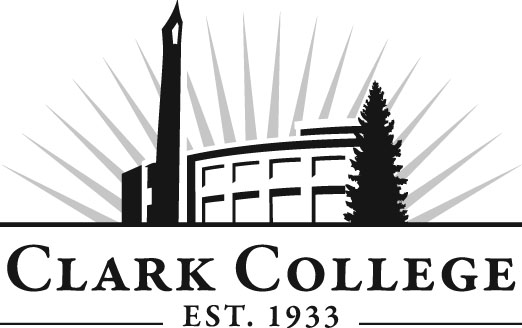 HiTECC Advisory CommitteeMeeting AgendaDate: Wednesday, September 9, 2015Time: 8:00 amMeeting Location:  Joan Stout Hall, Room 112Agenda ItemExpected OutcomeTimeCall Meeting to Order – Committee ChairN/AWelcome and Introductions – Committee ChairIntroduce Michaela – RecruiterNew members/guests introduced5 min.Approval of Minutes from Last Meeting – ChairJune 10, 2015Corrections indicated and/or approval of minutes as written.5 min.Director/division chair ReportUpdate on Start time – GenevieveUpdate on Instructor Hire – Genevieve10 min.Work PlanReview of course discussion Internship Course Update – Curriculum SubcommitteeEquipment list update – Curriculum Subcommittee/Access to manufacturers’ info systemsImplement strategies as outlined in work plan.  If necessary, identify work groups.20 min.Old Business-Follow-up-Teresa Cole, Jason Crone, Michaela LoveridgeMarketing PlanDiscussion of Recruiting and Marketing Plan needs.15 min.New BusinessNew business items are addressed by the committee.10 min.Summary of follow-up action items – Committee ChairSummary of follow-up actions communicated to the committee.5 min.Establish next meeting date and adjournment  – Committee ChairMeeting date established.5 min.